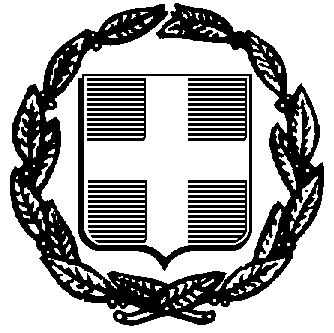 τιμολογιο προσφορασΟ συνολικός προϋπολογισμός της προμήθειας για τα αναφερόμενες ανταλλακτικές συσκευές, ανέρχεται στο ποσό των 16.129,03 χωρίς το Φ.Π.Α. (20.000,00 ευρώ με το Φ.Π.Α.) ΕΛΛΗΝΙΚΗ ΔΗΜΟΚΡΑΤΙΑΝΟΜΟΣ ΗΡΑΚΛΕΙΟΥ  ΔΗΜΟΣ ΗΡΑΚΛΕΙΟΥΔΙΕΥΘΥΝΣΗ ΠΡΟΓΡΑΜΜΑΤΙΣΜΟΥ ΟΡΓΑΝΩΣΗΣ & ΠΛΗΡΟΦΟΡΙΚΗΣΤΜΗΜΑ ΠΛΗΡΟΦΟΡΙΚΗΣΠΡΟΜΗΘΕΙΑ ΑΝΤΑΛΛΑΚΤΙΚΩΝ ΣΥΣΚΕΥΩΝ ΗΛΕΚΤΡΟΝΙΚΩΝ ΥΠΟΛΟΓΙΣΤΩΝΠΡΟΜΗΘΕΙΑ ΑΝΤΑΛΛΑΚΤΙΚΩΝ ΣΥΣΚΕΥΩΝ ΗΛΕΚΤΡΟΝΙΚΩΝ ΥΠΟΛΟΓΙΣΤΩΝΤαχ.Δ/νση:   Λ. Ικάρου 66, 1ος όροφος  Τ.Κ.71601Πληροφορίες: Φανταουτσάκης ΙωάννηςΤηλ.: 2813 409267E-mail: yiannis@heraklion.grΠΡΟΜΗΘΕΙΑ ΑΝΤΑΛΛΑΚΤΙΚΩΝ ΣΥΣΚΕΥΩΝ ΗΛΕΚΤΡΟΝΙΚΩΝ ΥΠΟΛΟΓΙΣΤΩΝΠΡΟΜΗΘΕΙΑ ΑΝΤΑΛΛΑΚΤΙΚΩΝ ΣΥΣΚΕΥΩΝ ΗΛΕΚΤΡΟΝΙΚΩΝ ΥΠΟΛΟΓΙΣΤΩΝA/A Περιγραφή ΜΜΠοσότητα Ενδεικτική τιμή Μονάδας ΧΩΡΙΣ ΦΠΑΣύνολο ΧΩΡΙΣ ΦΠΑ1WEB CAMERA με τα παρακατω χαρακτηριστικα:Max Resolution: 1280X720 720p/30fpsCamera mega pixel: 0.9Focus type: fixed focusAutomatic light correctionενσωματωμενο omni-directional μικροφωνο με λειτουργια noise-reducingLens type: plasticBuilt-in mic: MonoMic range: Up to 1 mDiagonal field of view (dFoV): 55°Universal mounting clip fits laptops, LCD or monitorsσυνδεση usb 2.0 (περιλαμβανεται ενσωματωμενο καλωδιο συνδεσησ τουλαχιστον 1.5m, USB-A)συμβατοτητα με Windows 8 or later, macOS 10.10 or later, Chrome OS2 ετη εγγυηση κατασκευαστηΤΕΜ602ΕΝΣΥΡΜΑΤΑ ΑΚΟΥΣΤΙΚΑ IN EAR ΜΕ τα παρακατω χαρακτηριστικα:2 ακουστικα (in ear) με ενσωματωμενουσ μαγνητεσ μικροφωνο ενσωμAτωμενο υψηλησ αποδοσησσυνδεση jack 1 χ 3,5ΜΜμηκοσ καλωδιου συνδεσης τουλαχιστον 1.2mFrenquency Range: 20-20000HzImpedance: 16Ω±15%Sensitivity: 93dB±3dBΜΑΥΡΟ ΧΡΩΜΑΤΕΜ503ΑΝΤΑΠΤΟΡΕΣ DISPLAYPORT (M) – DVI (F) 4K/30HZ Gold Plated connectorsΤΕΜ304ΑΝΤΑΠΤΟΡΑΣ HDMI-VGA ΜΕ ΜΕΤΑΦΟΡΑ ΚΑΙ ΗΧΟΥΤΕΜ55USB FLASH 4GB USB 2.0 Ταχύτητα Ανάγνωσης τουλάχιστον 13MB/sΤαχύτητα Εγγραφής τουλάχιστον 4MB/sΤΕΜ 506USB FLASH 128GB USB 3.2 Gen 1 με συμβατότητα μεWindows 11, 10, 8.1, macOS (v.10.14.x +), Linux (v. 2.6.x +), Chrome OS και 5 έτη εγγύηση κατασκευαστήΤΕΜ307USB FLASH 64GB USB 3.2 Gen 1 με συμβατότητα μεWindows 11, 10, 8.1, macOS (v.10.14.x +), Linux (v. 2.6.x +), Chrome OS και 5 έτη εγγύηση κατασκευαστήΤΕΜ508ΜΝΗΜΗ DDR2 2GB PC2-6400 800 MHz 240pin, τουλάχιστον CL6ΤΕΜ 509ΜΝΗΜΗ DDR3 8GB PC3-13200 1600 MΗz 240pin τουλάχιστον CL11 ΤΕΜ 2010ΜΝΗΜΗ DDR4 8GB 3200MΗz Single Tray, 288pin τουλάχιστον CL22 Life time warrantyΤΕΜ 2011ΔΙΣΚΟΣ SSD 2.5'', SATA III , 1TB, τεχνολογίας V-NAND 3bit MLC μεSequential  Read Speed: τουλάχιστον 560 MB/sSequential  Write Speed: τουλάχιστον 530 MB/sRandom Write (4KB, QD32) τουλάχιστον  88000 IOPSRandom Write (4KB, QD1) τουλάχιστον  36000 IOPSRandom Read (4 KB, QD1) τουλάχιστον  13000 IOPS1.5 Million Hours Reliability (MTBF)Με υποστήριξη TRIM, S.M.A.R.T, Auto Garbage Collection Algorithm, AES 256-bit Encryption (Class 0),TCG/Opal, IEEE1667, WWN, Device Sleep Mode.5 έτη εγγύηση κατασκευαστήΤΕΜ 10012Tray μετατροπής από 3.5" σε 2.5", μεταλλικό, μαύρο για τοποθέτηση SSD σε PC Case (να περιλαμβάνει βίδες στήριξης)ΤΕΜ 6013ΕΞΩΤΕΡΙΚΟΣ ΔΙΣΚΟΣ 3,5" 6TB ΣΥΝΔΕΣΗΣ τουλάχιστον USB 3.0, συμβατότητα με Windows και MacOS, εγγύηση τουλάχιστον 2 έτη από τον κατασκευαστή του προϊόντος (ίδιος κατασκευαστής και για το δίσκο και για το κουτί)ΤΕΜ214ΕΞΩΤΕΡΙΚΟΣ ΔΙΣΚΟΣ 2,5" 4TB ΣΥΝΔΕΣΗΣ τουλάχιστον USB 3.0, συμβατότητα με Windows και MacOS, εγγύηση τουλάχιστον 2 έτη από τον κατασκευαστή του προϊόντος (ίδιος κατασκευαστής και για το δίσκο και για το κουτί)ΤΕΜ10ΓΕΝΙΚΟ ΣΥΝΟΛΟ ΧΩΡΙΣ Φ.Π.Α.ΓΕΝΙΚΟ ΣΥΝΟΛΟ ΧΩΡΙΣ Φ.Π.Α.ΓΕΝΙΚΟ ΣΥΝΟΛΟ ΧΩΡΙΣ Φ.Π.Α.ΓΕΝΙΚΟ ΣΥΝΟΛΟ ΧΩΡΙΣ Φ.Π.Α.ΓΕΝΙΚΟ ΣΥΝΟΛΟ ΧΩΡΙΣ Φ.Π.Α.ΣΥΝΟΛΟ Φ.Π.Α.ΣΥΝΟΛΟ Φ.Π.Α.ΣΥΝΟΛΟ Φ.Π.Α.ΣΥΝΟΛΟ Φ.Π.Α.ΣΥΝΟΛΟ Φ.Π.Α.ΓΕΝΙΚΟ ΣΥΝΟΛΟ ΜΕ Φ.Π.Α.ΓΕΝΙΚΟ ΣΥΝΟΛΟ ΜΕ Φ.Π.Α.ΓΕΝΙΚΟ ΣΥΝΟΛΟ ΜΕ Φ.Π.Α.ΓΕΝΙΚΟ ΣΥΝΟΛΟ ΜΕ Φ.Π.Α.ΓΕΝΙΚΟ ΣΥΝΟΛΟ ΜΕ Φ.Π.Α.